Об информационном наполнении администрацией сельского поселения Горьковский сельсовет муниципального района Кушнаренковский район Республики Башкортостан единого портала бюджетной системы Российской Федерации                  В целях реализации приказа Министерства финансов Российской Федерации от 28 декабря 2016 года № 243н «О составе и порядке размещения и предоставления информации на едином портале бюджетной системы Российской Федерации»,  руководствуясь Федеральным законом от 16.10.2003 г. № 131–ФЗ «Об общих принципах организации местного самоуправлением в Российской Федерации»,             ПОСТАНОВЛЯЮ:1. Утвердить прилагаемый Перечень информации, формируемой и представляемой администрацией сельского поселения Горьковский сельсовет муниципального района Кушнаренковский район Республики Башкортостан, для размещения на едином портале бюджетной системы Российской Федерации (далее-Перечень).2. Назначить ответственными за организацию размещения информации на едином портале бюджетной системы Российской Федерации (далее - ЕПБС) лиц указанных в графе 3 Перечня.3. Назначить лицом, ответственным за техническое обеспечение работы на ЕПБС в части оформления прав доступа сотрудников, ответственных за подготовку и размещение информации на ЕПБС, ведущего инженера-программиста МКУ «Центр бухгалтерского обслуживания и муниципальных закупок» (далее-МКУ ЦБОиМЗ) Якупова А.А. (по согласованию).4. Лицам, указанным в пунктах 2-3 настоящего постановления, обеспечить соблюдение установленных законодательством Российской Федерации требований по защите персональных данных.5. Лицу, указанному в пункте 3 настоящего постановления обеспечить своевременное оформление прав доступа сотрудников, ответственных за подготовку и размещение информации на ЕПБС.             6. Контроль за исполнением настоящего постановления оставляю за собой.            Глава Сельского поселения Горьковский сельсовет                                         Д.И.Шарафеевбашkортостан  РеспубликаһыКушнаренко районы муниципаль районының        горький ауыл советы    ауыл биләмәһе башлыгы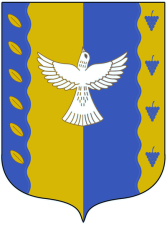 глава сельского поселения ГОРЬКОВСКИЙ  сельсовет  муниципального  района Кушнаренковский районРеспублики  БашкортостанKАРАРKАРАРKАРАРKАРАРKАРАРKАРАРПОСТАНОВЛЕНИЕПОСТАНОВЛЕНИЕПОСТАНОВЛЕНИЕПОСТАНОВЛЕНИЕПОСТАНОВЛЕНИЕПОСТАНОВЛЕНИЕ«17» октябрь2019й№43«17»октября2019г